Wildorado Independent School DistrictNOTIFICATION OF CONFIRMED PROBABLE/POSITIVE COVID-19 CASE ON CAMPUSDear Parent/Guardian,In keeping with Wildorado ISD’s practices to respond to COVID-19, we are notifying all student families that either a STUDENT/STAFF MEMBER/VISITOR who was lab-confirmed to be a probable/positive case of COVID-19 was present on the campus on October 9, 2020. The individual has not been on campus since we received notice.  Due to privacy requirements, we will not be releasing the name of the individual or details that may identify him or her. We are working closely with the local health department regarding this situation.  The local health department has begun a case investigation and will contact any individuals determined to be in close contact with the probable/positive infected individual.  Students and/or staff that came into close contact will be notified if the need is so determined by the Texas Department of State Health Services (DSHS).  The individual determined to have been a probable/positive for infection will remain off campus to quarantine so that there will not be any further possible spread.  We will keep you apprised of further updates as necessary. The identified, affected areas on campus have been thoroughly cleaned and disinfected.  Please continue to monitor your child’s health and do not send your child to school if he or she is sick.While we do not have reason to believe that those who were not in close contact with the probable/positive infected individual have reason to be concerned, we ask that you, as always, watch for symptoms of COVID-19. Any of the following symptoms indicate a possible COVID-19 infection:Temperature of 100.4 degrees Fahrenheit or higher when taken by mouth;Sore throat;New uncontrolled cough that causes difficulty breathing (or, for students with a chronic allergic/asthmatic cough, a change in their cough from baseline);Diarrhea, vomiting, or abdominal pain; orNew onset of severe headache, especially with a fever.If you or any member of the Wildorado ISD community does begin experiencing any of these symptoms in a way that is not typical, we encourage you to contact your physician. We encourage anyone in the Wildorado ISD community who is lab-confirmed to have COVID-19 to please notify our school by contacting 806-426-3317. If you have any questions or concerns, please reach out to Troy Duck at 806-426-3317. 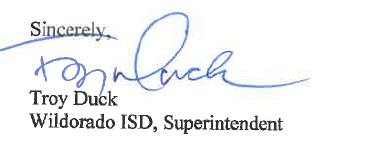 PO Box 120  Wildorado, Texas 79098   806/426-3317   Fax: 806/426-3523   www.wildoradoisd.org